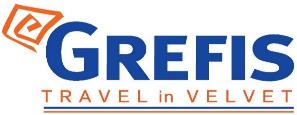         Μητροπόλεως 26-28, (8ος όρ. )        Αθήνα 105 63        Τηλέφωνο: 210 3315621        Email: info@grefis.gr  ΝΑΠΟΛΗ – ΡΩΜΗ ΜΑΓΕΥΤΙΚΗ ΑΜΑΛΦΙΤΑΝΑ & ΚΑΠΡΙ - 6ημ.Ρώμη, Βατικανό, Σορέντο, Ποζιτάνο, Αμάλφι, Πομπηία, Νάπολη, Κάπρι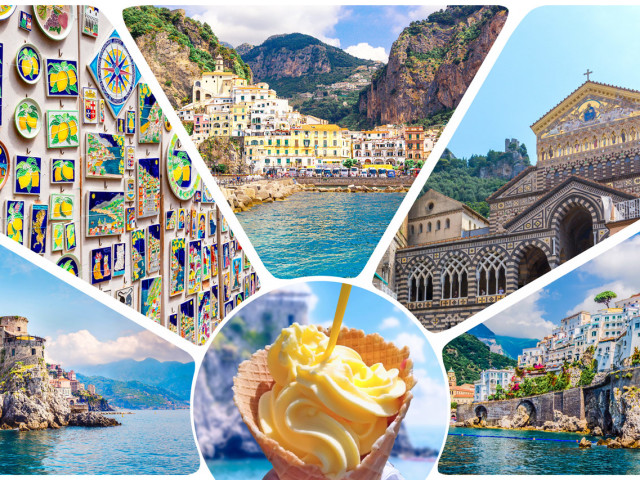 Αεροπορικά εισιτήρια οικονομικής θέσης πρωί-βράδυ (Αθήνα - Νάπολη & Ρώμη – Αθήνα) με την Aegean Airlines, για ένα πλήρες χρονικά 6ήμερο περιηγητικό πρόγραμμα χωρίς περιττά χιλιόμετρα.ΔΩΡΟ: 3 Δείπνα στο ξενοδοχείο μας στη Νάπολη.ΔΩΡΟ: Εισιτήριο μίνι Κρουαζιέρας Αμάλφι – Ποζιτάνο. ΔΩΡΟ: Εισιτήριο μίνι  κρουαζιέρας Κάπρι & Σορέντο.Ελληνόφωνος τοπικός ξεναγός στη ξενάγηση Πομπηίας & στα Μουσεία Βατικανού.Αναχωρήσεις :   13, 20, 27 Ιουλίου ’24                                    03, 10, 17, 24, 31  Αυγούστου ’241η μέρα:  ΑΘΗΝΑ  - ΝΑΠΟΛΗ (περιήγηση) Συγκέντρωση στο αεροδρόμιο «Ελευθέριος  Βενιζέλος» και πτήση για την πρωτεύουσα της Καμπανίας, τη Νάπολη. Είναι μια πόλη πολύβουη και γεμάτη αντιθέσεις. Είναι το μεγαλύτερο λιμάνι της Νότιας Ιταλίας, και η τρίτη μεγαλύτερη πόλης της χώρας μετά τη Ρώμη και το Μιλάνο. Θα γνωρίσουμε το ιστορικό κέντρο της , που είναι το μεγαλύτερο στην Ευρώπη και έχει ανακηρυχτεί σε Μνημείο Παγκόσμιας Πολιτιστικής Κληρονομιάς από την UNESCO. Υπήρξε πρωτεύουσα δουκάτων, βασιλείων και μιας μεγάλης Αυτοκρατορίας, ιδιαίτερα τις εποχές της Αναγέννησης και του Διαφωτισμού. Στην πανοραμική μας περιήγηση θα βρεθούμε στην συνοικία Ρaccanapoli, με τα  στενά γραφικά δρομάκια της αλλά και τον πολυσύχναστο δρόμο Via San Biaggio, που διασχίζει την πόλη. Θα δούμε τον  γοτθικό Καθεδρικό Ναό της πόλης που είναι αφιερωμένος στον πολιούχο San Gennaro, το Καστέλλο ντελ Ουόβο, το Βασιλικό Παλάτι, τη Στοά του Ουμπέρτου και την παλαιότερη όπερα στην Ευρώπη: το Θέατρο Σαν Κάρλο. Στην περιήγησή  στο ιστορικό κέντρο της  Νάπολη καταλαβαίνεις  ότι ο Ντιέγκο Αρμάντο  Μαραντόνα  ένας  από τους  μεγαλύτερους  ποδοσφαιριστές όλων των εποχών ήταν  είναι και θα  είναι  μια φιγούρα «μεγαλύτερη από τη ζωή»: κοσμεί όλες τις τοιχογραφίες, πρωταγωνιστεί στα τεράστια γκράφιτι της πόλης, στολίζει όλα  σχεδόν τα εσωτερικά στα εστιατόρια δίπλα στις εικόνες της Παναγιάς και φυσικά επέχει τη θέση Αγίου στα οικογενειακά εικονοστάσια. Μόνο αυτό το κακομαθημένο αλητόπαιδο από τα Μπάριος  του Μπουένος Άιρες μπορούσε, να καταλάβει το σπαραχτικό αίτημα των Ναπολιτάνων  για μια ακόμα νίκη, το αίμα που έβραζε για εκδίκηση από τους πλούσιους του Βορρά, το απωθημένο αυτού που δεν είχε τίποτα απέναντι σε όλους όσοι τα είχαν όλα.  Τέλος θα βρεθούμε στο Λόφο Ποσίλλιπο απ’ όπου θα έχουμε μία υπέροχη πανοραμική θέα της Νάπολης και του Βεζούβιου. Μεταφορά και τακτοποίηση στο ξενοδοχείο μας. Χρόνος ελεύθερος για όσους επιθυμούν να επισκεφθούν το Μητροπολιτικό Μουσείο Σαν Σεβερίνο, διάσημο για τα χωριστά πέπλα με διαφανείς λεπτομέρειες λαξευμένες σε μαρμάρινα αγάλματα. Διανυκτέρευση.2η μέρα:  ΝΑΠΟΛΗ – Κρουαζιέρα  ΠΟΖΙΤΑΝΟ &  ΑΜΑΛΦΙ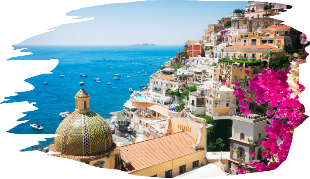 Πρωινό στο ξενοδοχείο. Αναχώρηση για το Σαλέρνο όπου θα πραγματοποιήσουμε μια μαγευτική κρουαζιέρα στο Τυρρηνικό Πέλαγος. Πρώτη μας επίσκεψη το γραφικό Ποζιτάνο, ένας οικισμός-βεράντα στο απέραντο γαλάζιο, και χρόνος ελεύθερος για να περπατήσουμε στα στενά καλντερίμια του. Στη συνέχεια, αναχώρηση για το Αμάλφι, χτισμένο στον μυχό του ομώνυμου κόλπου στην Κοστιέρα Αμαλφιτάνα, μία από τις πλέον συγκλονιστικές ακτές της Ευρώπης. Στην περιπατητική μας περιήγηση θα δούμε τα αρχοντικά σπίτια, τον Καθεδρικό Ναό του Αγίου Ανδρέα με βυζαντινά, αραβικά και γοτθικά αρχιτεκτονικά στοιχεία. Αργά το απόγευμα επιστροφή στο ξενοδοχείο μας στη Νάπολη .  Διανυκτέρευση. 3η μέρα:  ΝΑΠΟΛΗ –  Κρουαζιέρα  ΚΑΠΡΙ   &  ΣΟΡΕΝΤΟ Πρωινό στο ξενοδοχείο. Νωρίς το πρωί θα πάρουμε το ταχύπλοο για το μαγευτικό νησί Κάπρι. Στην περιήγησή μας θα  δούμε  ρωμαϊκές επαύλεις,  αγάλματα,  λουτρά,  εκκλησίες, και  κρεμαστές σκάλες που καταλήγουν στη θάλασσα μέσα σε μια οργιώδη και πολύχρωμη μεσογειακή βλάστηση και  θυμίζει σκηνικό άλλης εποχής. Προτείνουμε επίσης  μια επίσκεψη στη Γαλάζια Σπηλιά. Χρόνος  ελεύθερος και  αναχώρηση   για  το  Σορέντο την πύλη  για  την ακτή της  Αμάλφι,  με  εκπληκτική θέα προς  την Νάπολη  τον Βεζούβιο  και  το Κάπρι. Η πολύχρωμη  Μαρίνα  Γκράντε ένα  από τα  πιο δημοφιλή τουρισιτκά θέρετρα  στην Ιταλία , έχει διατηρήσει την ρουστίκ γοητεία του, την πρωτότυπη ταυτότητα του και την απαράμιλλη αισθητική του. Η απομονωμένη ατμόσφαιρα του λιμανιού προέρχεται από την προστατευόμενη θέση του, που δημιουργήθηκε από το ακρωτήριο που χωρίζει την πόλη του Σορέντο από αυτό το θαυμάσιο κρυμμένο λιμάνι. Το ακρωτήριο ήταν κάποτε το μέρος μιας ρωμαϊκής βίλας που ανήκε στον ανιψιό του αυτοκράτορα Αυγούστου.. Επιστροφή στο ξενοδοχείο μας  το απόγευμα.  Διανυκτέρευση.4η ημέρα:  ΝΑΠΟΛΗ  – ΠΟΜΠΗΙΑ  –  ΡΩΜΗ                                                      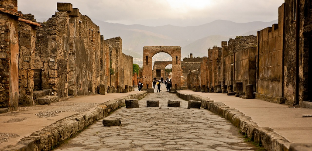 Πρωινό στο ξενοδοχείο. Αναχώρηση για τον αρχαιολογικό χώρο της Πομπηίας, που θάφτηκε από τη λάβα και τη στάχτη του Βεζούβιου το 79 μ.Χ. Στην ξενάγηση που ακολουθεί θα δούμε μεταξύ άλλων την Πόρτα Μαρίνα, την αρχαία αγορά, το θέατρο, τους ναούς του Δία και του Απόλλωνα, τα λουτρά, τις πολυτελείς επαύλεις με τις περίφημες τοιχογραφίες (1ος αι. π.Χ.), που μας παρέχουν μια ολοκληρωμένη εικόνα της ζωγραφικής του αρχαίου κόσμου.  Νωρίς το απόγευμα άφιξη στη Ρώμη, μεταφορά και τακτοποίηση  στο ξενοδοχείο μας .Διανυκτέρευση.5η ημέρα:  ΡΩΜΗ (ξενάγηση)   Πρωινό στο  ξενοδοχείο. Η ξενάγησή μας στην «Αιώνια Πόλη» θ’ αρχίσει με την περιοχή του Eur  και καθώς κατευθυνόμαστε προς το Ιστορικό κέντρο θα θαυμάσουμε το Circo Massimo το μεγαλύτερο ιπποδρόμιο του κόσμου με 300.000 θεατές. Στην συνέχεια θα καταλήξουμε στο Κολοσσαίο .Το μεγαλύτερο σωζόμενο αρχαίο ρωμαϊκό αμφιθέατρο του κόσμου. Κάποτε αντηχούσαν οι κραυγές των μονομάχων και τα ουρλιαχτά του όχλου, ενώ αργότερα οι χτύποι των σφυριών που αφαιρούσαν τους πλίνθους και τα μάρμαρα που το διακοσμούσαν για να χτιστούν εκκλησίες και παλάτια της παπικής Ρώμης. Περνώντας από την Οδό των Αυτοκρατορικών Αγορών (Fori Imperiali) στην καρδιά της αρχαίας Ρώμης, θα φτάσουμε στον λόφο του Καπιτωλίου και στην Πιάτσα Βενέτσια με το ογκώδες μνημείο αφιερωμένο στον Βίκτωρα Εμμανουήλ Β΄, τον πρώτο βασιλιά της ενωμένης Ιταλίας, στην  οποία βρίσκεται και το μνημείο του Άγνωστου Στρατιώτη. Για  το βράδυ σας προτείνουμε να απολαύσετε  την «Αιώνια Πόλη» ,όπως της αξίζει, με φωτισμούς και χρώματα που θα σας μείνουν αξέχαστα. Θα διασχίσουμε τη Βία Βένετο  με τα φημισμένα καφέ και ξενοδοχεία,  θα δούμε τη πιάτσα Μπαρμπερίνι με  την κρήνη του Τρίτωνα, θα ανέβουμε έναν από τους 7 μυθικούς λόφους, τον Κυρηνάλιο, όπου δεσπόζει το προεδρικό μέγαρο και στη συνέχεια θα κατευθυνθούμε στη πιάτσα Βενέτσια  με το μοναδικά φωτισμένο μνημείο ενώσεως της Ιταλίας.Τέλος θα καταλήξουμε σε μία από τις πιο γραφικές και κοσμοπολίτικες γειτονιές της Ρώμης όπου θα  έχουμε χρόνο για  φαγητό ή ποτό. Διανυκτέρευση.6η μέρα:  ΡΩΜΗ (Μουσεία Βατικανού) - ΑΘΗΝΑ 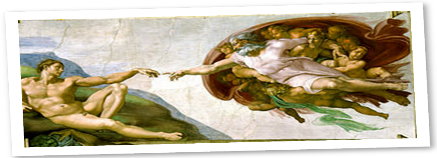 Πρωινό  στο  ξενοδοχείο. Σήμερα για  όσους  επιθυμούν,  θα επισκεφθούμε το ανεξάρτητο κρατίδιο του Βατικανού, για να ξεναγηθούμε στα περίφημα μουσεία του, με εκθέματα που περιλαμβάνουν διάσημα αγάλματα του αρχαίου κόσμου και της Αναγέννησης, όπως το σύμπλεγμα του Λαοκόοντα, τον Απόλλωνα του Μπελβεντέρε, έργα των Τζιότο, Ραφαήλ, Ντα Βίντσι, Καραβάτζιο κ.ά. Περνώντας από τους περίφημους Διαδρόμους των Κηροπηγίων, των Ταπισερί, των Γεωγραφικών Χαρτών και τις Αίθουσες με τις νωπογραφίες του Ραφαήλ, θα καταλήξουμε στην Καπέλα Σιστίνα με τη θρυλική οροφή ζωγραφισμένη από τον Μιχαήλ Άγγελο. Ακολούθως, θα περάσουμε στη μεγαλόπρεπη Βασιλική του Αγίου Πέτρου, τη μεγαλύτερη εκκλησία του κόσμου, χτισμένη πάνω στον τάφο του Αποστόλου Πέτρου, όπου μεταξύ των άλλων θα δούμε την Πιετά του Μιχαήλ Άγγελου και το κιβώριο που δεσπόζει πάνω από τον παπικό βωμό, έργο του Μπερνίνι. Υπόλοιπο  ημέρας  ελεύθερο.  Πρότασή  μας είναι να περπατήσετε στη Φοντάνα Ντι Τρέβι, να κάνετε  μια  στάση  στο εντυπωσιακό Πάνθεον, να απολαύσετε ένα παγωτό στην πιάτσα Ντε λα Ροτόντα. Αμέσως  μετά τα  βήματά σας θα σας βγάλουν   στην πιάτσα Ναβόνα,  για να φωτογραφίστε την κρήνη των Τεσσάρων ποταμών  του Μπερνίνι , το Συντριβάνι του Ποσειδώνα και να απολαύσετε  τα  σπαγγέτι σε  μία από τις  εκδοχές τους  σε ένα από τα  πολλά εστιατόρια της  περιοχής. Κάντε  μια  βόλτα ως τις  όχθες  του Τίβερη και  συνεχίστε  τη  βόλτα σας στο κάστρο Σαν Αντζελο.  Στη   πιάτσα  Ντι Σπάνια   και  τα  στενά  γύρω από αυτή και συγκεκριμένα στη  βια  Κοντότι  βρίσκονται τα καταστήματα και οι μπουτίκ πολλών και γνωστών οίκων μόδας. Αξίζει να σημειωθεί πως στον συγκεκριμένο δρόμο βρίσκεται και το Καφέ Γκρέκο, το πιο ιστορικό καφέ της Ρώμης στο οποίο συνήθιζε να απολαμβάνει τον καφέ του και ο διάσημος Τζιάκομο Καζανόβα (1725-1798). Για περισσότερο οικονομικές αγορές, βέβαια, μπορείτε να  βρεθείτε στη Βία Ντελ Κόρσο. Χρόνος ελεύθερος ως  την ώρα  που θα μεταφερθούμε στο αεροδρόμιο της Ρώμης για την πτήση της επιστροφής μας στην Αθήνα.                                                                                                                                                                    Αναχωρήσεις Ιουλίου: 13, 20, 27 & Αναχώρηση Αυγούστου: 03                                                                                                  EARLY BOOKINGΤιμή κατ’ άτομο σε δίκλινο                                  735€                    785€                                                                                 Τιμή σε μονόκλινο                                                 935€                     985€              Παιδική τιμή (μέχρι 12 ετών)                               685€                    735€    Φόροι αεροδρομίων & ξενοδοχείων                 225€                    225€Αναχωρήσεις Αυγούστου: 10, 17, 24, 31                                                                                                  EARLY BOOKINGΤιμή κατ’ άτομο σε δίκλινο                                  785€                 835€                                                                Τιμή σε μονόκλινο                                                  985€                1035€Παιδική τιμή (μέχρι 12 ετών)                               725€                 775€Φόροι αεροδρομίων & ξενοδοχείων                 225€                  225€Σημαντική σημείωση :Το Early booking ισχύει για  περιορισμένο αριθμό  θέσεων (10 με 15 πρώτες συμμετοχές). H παιδική τιμή αφορά παιδιά μέχρι 12 ετών με δύο ενήλικες. Περιλαμβάνονται:Αεροπορικά εισιτήρια οικονομικής θέσης Αθήνα - Νάπολη & Ρώμη - Αθήνα με την Aegean Airlines.Πολυτελές κλιματιζόμενο πούλμαν του γραφείου μας για τις μεταφορές και μετακινήσεις σύμφωνα με το πρόγραμμα.Διαμονή στα επιλεγμένα ξενοδοχεία 4*:(Hotel American Palace 4* ή Hotel Colombo 4* στη Ρώμη & Hotel Νapoli 4* ή Grand Ηotel Serapide 4* στην περιοχή της Νάπολη) ή παρόμοια. Πρωινό μπουφέ καθημερινά.  Δώρο: 3 Δείπνα στο ξενοδοχείο μας στη Νάπολη.Εκδρομές, περιηγήσεις, ξεναγήσεις, όπως αναφέρονται στο αναλυτικό πρόγραμμα της εκδρομής.Ελληνόφωνος τοπικός ξεναγός στη ξενάγηση Πομπηίας & στα Μουσεία Βατικανού.Εισιτήριο μίνι Κρουαζιέρας Αμάλφι – Ποζιτάνο. Εισιτήριο μίνι  κρουαζιέρας Κάπρι & Σορέντο.Έμπειρος αρχηγός - συνοδός του γραφείου μας.Ασφάλεια αστικής/επαγγελματικής ευθύνης.Φ.Π.Α.Μια χειραποσκευή μέχρι 8 κιλά.Μια βαλίτσα μέχρι 23 κιλά.Δεν περιλαμβάνονται:Φόροι αεροδρομίων & ξενοδοχείων (225€).Είσοδοι σε μουσεία, σε αρχαιολογικούς χώρους, θεάματα και γενικά όπου απαιτείται.Είσοδος Μουσεία Βατικανού (75€/ενήλικο ταξιδιώτη & 60€/ανήλικο ταξιδιώτη μέχρι 18 ετών).Ό, τι ρητά αναφέρεται ως προαιρετικό ή προτεινόμενο.Checkpoints (25€).Προαιρετική Ασφάλεια Covid (20€).Σημειώσεις :  Διαφοροποίηση στη ροή – σειρά των επισκέψεων του προγράμματος, ενδέχεται να πραγματοποιηθεί, χωρίς να παραλειφθεί καμία επίσκεψη. Αναχωρήσεις από όλη την Ελλάδα. Πτήσεις εσωτερικού από/προς Θεσσαλονίκη, Ηράκλειο, Χανιά, Ρόδο, Κέρκυρα, Αλεξανδρούπολη με μόνο από 120€ επιπλέον χρέωση.Για την ξενάγηση στα Μουσεία Βατικανού θα πρέπει πριν την αναχώρηση σας να δηλώσετε συμμετοχή και να προπληρώσετε (75€ για τους ενήλικές και 60€ για παιδιά μέχρι 18 ετών . Η τιμή περιλαμβάνει την είσοδο στο Βατικανό, το κόστος της κράτησης στα Μουσεία, ακουστικά και την ξενάγηση από τοπικό ελληνόφωνο ξεναγό).  Υποχρεωτική κράτηση και προπληρωμή εισόδου 20 ημέρες πριν την επίσκεψη. Σε άλλη περίπτωση δεν υπάρχει δυνατότητα να εξασφαλίσουμε την είσοδός σας στα Μουσεία του Βατικανού.  Πτήσεις με την Aegean: Αθήνα-Νάπολη & Ρώμη-Αθήνα  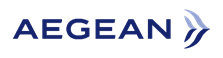 Αναχώρηση :  Αθήνα – Νάπολη Α3 680 08.05 – 08.50   
Επιστροφή  :  Ρώμη – Αθήνα     Α3 655 18.25 – 21.20